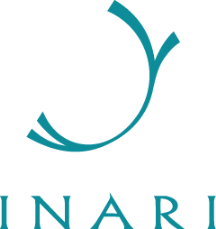 ANOMUSAnon ______ luokan oppilaalle ________________________ väliaikaisen vapautuksen opetuksesta pvm _________________  klo   ______- ______ väliseksi ajaksi.Anon vapautusta hammashuollossa / terveydenhuollossa käynnin vuoksi.Huoltajan allekirjoitus ________________________________________